FICHE D’INSCRIPTIONSTAGE DE FOROMATION D’ENTRAINEUR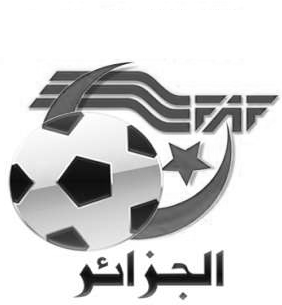 FAF2		FAF3		CAF C		CAF BNom:……………………………………………………Prénom:………………………………………………………Date de naissance:…………………………………….Lieu:……………….………………………………Adresse:……………………………………………………………………………………………………………………N° de tél:…………………………………….Mail:………………………..……………………………………Dernier Diplôme:………………………………Année d’obtention :…..…………………………Profession:……………………………………………………………………………………………………………….Dernier club entrainé:………………………………….Saison…………………………………………Catégorie entrainée:………………………………………Division………………………………………Taille (Survêtement):  S	   M		 L	    XL       XXL	Signature de l’intéresse